Complete Report On Business Litigation AttorneyIn the complex world of commerce, disputes can arise between businesses for various reasons. These disputes can have significant consequences and disrupt the smooth functioning of an enterprise. When such conflicts arise, business litigation becomes necessary to resolve the issues through the legal system. Business litigation refers to the process of resolving legal disputes between companies through court proceedings. In this intricate arena, attorneys play a pivotal role in representing their client's interests and guiding them through the litigation process. Attorneys specialising in business litigation possess extensive knowledge of the legal framework governing commercial affairs. Their expertise enables them to navigate the complexities of business disputes and advocate for their clients effectively. One of the key responsibilities of business litigators is to provide legal advice and counsel to their clients. When a dispute emerges, attorneys meticulously analyse the situation, review relevant documents, and identify potential legal claims and defences. They leverage their expertise to assess the strengths and weaknesses of each case, providing their clients with a clear understanding of the legal implications and potential outcomes. If you are hunting for additional details on business litigation attorney los angeles, take a look at above site.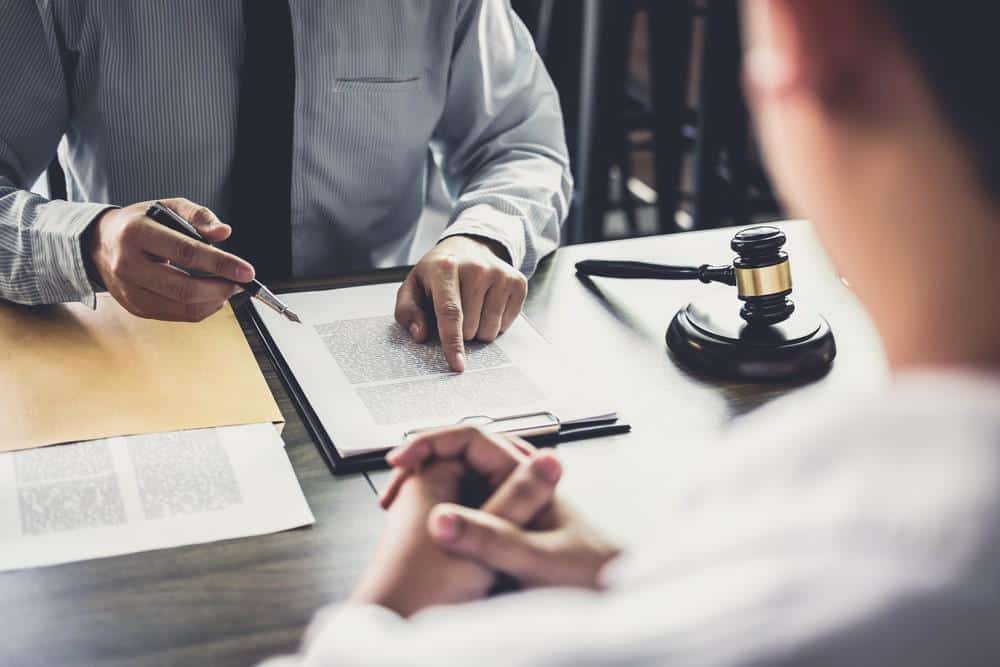 This guidance helps clients make informed decisions regarding their legal strategies.Attorneys also play a crucial role in drafting legal documents in business litigation cases. They prepare pleadings, complaints, and responses to court filings. These documents are vital in initiating or defending a legal action. Attorneys ensure that the necessary legal arguments and evidence are presented effectively, supporting their client's claims or defences. By preparing well crafted legal documents, attorneys lay the foundation for a strong case and increase their clients' chances of success. During the litigation process, attorneys engage in negotiations and settlement discussions on behalf of their clients. They aim to resolve disputes through alternative methods, such as mediation or arbitration, before going to trial. Attorneys employ their negotiation skills and legal acumen to reach favourable settlements that protect their client's interests. By exploring settlement options, attorneys can potentially save their clients time, money, and the uncertainties associated with trial proceedings.In the event that a dispute cannot be resolved through negotiation or settlement, attorneys represent their clients in court. They present their clients' cases before judges and juries, arguing persuasively to advocate for their clients' positions. Through their courtroom advocacy, attorneys strive to secure favourable judgments or verdicts for their clients. They gather and organise evidence, interview witnesses, and engage in legal research to strengthen their clients' cases.  Business litigation is a vital aspect of resolving disputes between companies, and attorneys are essential in this process. Their extensive legal knowledge, strategic guidance, and advocacy skills enable them to navigate the complexities of business disputes. From providing legal advice to representing clients in court, attorneys play a multifaceted role in ensuring that their clients' interests are safeguarded. Business litigators are invaluable allies to businesses embroiled in legal conflicts, offering the expertise necessary to navigate the intricate landscape of commercial disputes.